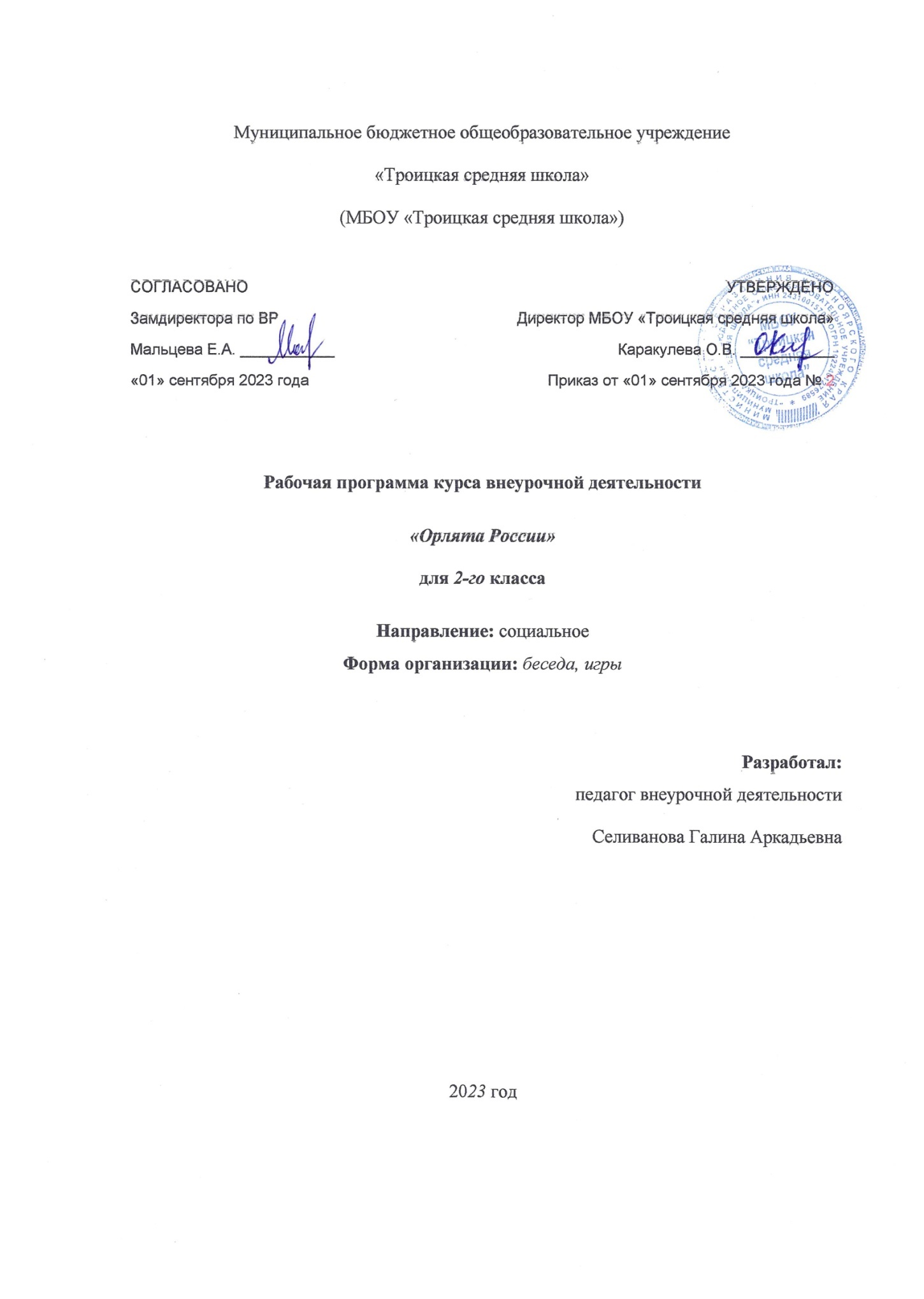 Пояснительная запискаСодержательныеосновыПрограммыразвитиясоциальнойактивности	обучающихсяначальныхклассов«ОрлятаРоссии»Врамках,указанныхвышетенденцийбыларазработанаиначаласвоёосуществлениеВсероссийскаяПрограммаразвитиясоциальнойактивностиобучающихсяначальныхклассов«ОрлятаРоссии»(далее–Программа,программа«ОрлятаРоссии»).Внедрениепрограммы«ОрлятаРоссии»впрактикуобщеобразовательных школ Российской Федерации позволяет решать одну из главныхзадач государственной политики в сфере образования – сохранение и развитие единогообразовательногопространстваРоссии.АктуальностьПрограммы«ОрлятаРоссии»Актуальность продиктована общим контекстом изменений в образовательнойполитике, связанных с усилением роли воспитания в образовательных организациях(поправки в ФЗ № 273 «Об образовании в Российской Федерации»). Так, «активноеучастие в социально-значимой деятельности» артикулируется как в текстах последнегоФГОСначальногообщегообразования,такив«Примернойрабочейпрограммевоспитания»,вкоторойуказывается,что«поощрениесоциальнойактивностиобучающихся» может рассматриваться в качестве «основной традиции воспитания вобразовательнойорганизации».Участиедетейипедагоговвпрограмме«ОрлятаРоссии»способствуетвосстановлениюбогатогоопытавоспитательнойработысподрастающимпоколениемиегодальнейшемуразвитию с учётом всехвызововсовременногомира.Вданномразделемыопределимсвоёпониманиеосновныхпонятийикатегорий,заложенных вПрограмме.ТезаурусосновныхпонятийПрограммы«ОрлятаРоссии»Понятие«социальнаяактивностьмладшегошкольника»вконтекстеПрограммырассматриваетсякактворчески-преобразовательноеотношениесоциального субъекта к окружающей его социальной и природной среде, проявлениявозможностейиспособностейчеловекакакчленасоциума,устойчивоеактивноеотношениеличностикотдельнымобщностямилиобществувцелом;развитиесоциальнойактивностиотражаетпревращениеличностиизобъектавсубъектобщественных отношений.Воспитание–деятельность,направленнаянаразвитиеличности,созданиеусловийдлясамоопределенияисоциализацииобучающихсянаосновесоциокультурных,духовно-нравственныхценностейипринятыхвроссийскомобществеправилинормповедениявинтересахчеловека,семьи,обществаигосударства, формирование у обучающихся чувства патриотизма, гражданственности,уважениякпамятизащитниковОтечестваиподвигамГероевОтечества,закону иправопорядку, человеку труда и старшему поколению, взаимного уважения, бережногоотношенияккультурномунаследиюитрадицияммногонациональногонародаРоссийской Федерации, природе и окружающей среде. (Федеральный закон № 273 «ОбобразованиивРоссийской Федерации»).Коллективно-творческая деятельность – это совместная деятельность детей ивзрослых,направленнаянаразвитиенавыковсоциальноговзаимодействияитворческихспособностей каждого участника деятельности, интеллектуальное развитие, а такжеформированиеорганизаторскихспособностей.(ИвановИ.П.Энциклопедияколлективныхтворческих дел– М.: Педагогика,1989.– 208 с.)Событийность–этопринцип,предполагающий,чтодляэффективноговоспитаниянеобходимоповседневную,будничнуюжизньдетейнасыщатьяркими,запоминающимисяемусобытиями,которыебылибыпривлекательныдлядетейиобладалибыприэтом достаточнымвоспитательнымпотенциалом.(СтепановП.В.Современнаятеориявоспитания:словарь-справочник/Подред.Н.Л.Селивановой.–М.:Изд-во:АНОИздательскийДом«Педагогическийпоиск», 2016.– С.30)Детскийколлектив–группадетей,вкоторойсоздаётсясистемавысоконравственныхиэстетическивоспитывающихобщественныхотношений,деятельностииобщения,способствующаяформированиюличностииразвитиюиндивидуальностикаждогоеёчлена.(КовалёваА.Г.«Педагогика«Орлёнка»втерминахи понятиях»: уч. пособие-словарь / А.Г. Ковалёва, Е.И. Бойко, С.И. Панченко, И.В.Романец,А.М. Кузнецова.– М: Собеседник, 2005.–192 с.)Ценность – значимость для людей тех или иных объектов и явлений. (СтепановП.В.Современнаятеориявоспитания:словарь-справочник/Подред.Н.Л.Селивановой.–М.:Изд-во:АНОИздательскийДом«Педагогическийпоиск»,2016.–С.47).Ценностные основания, заложенные в Программе: Родина, семья, команда, природа,познание,здоровье.Микрогруппа– основное место общения и деятельности ребёнка в смене. Вгруппе из 4-5 человек он готовится к отрядным делам, дежурит, обсуждает возникшиепроблемы,делитсявпечатлениями.(И.В.ИванченкоКакрождаетсямикрогруппа:методическое пособие / И В. Иванченко, учебно-методический центр ВДЦ «Орлёнок»,2017. – 80с.). *В коллективе класса микрогруппы формируются с целью чередованиятворческихпоручений.Семья – основа развития страны и благосостояния народа, исток добра, любви,верности,поддержки,сочувствия,взаимногоуважения,возможностьсохранениядобрыхсемейныхтрадицийсучётомнациональных ирелигиозныхпринадлежностей.Команда–содружество,искренность,уверенностьвуспехе;совместнаядеятельность в соответствии с нравственными нормами; умение отдавать своё времядругомуибескорыстно приходитьнапомощь,желаниедобраиблагадругому.Природа–бережноеиответственноеотношениекокружающейсреде,природному наследию своей страны, осознание влияние людей на окружающую среду,пониманиезависимостижизни людейотприроды.Познание – открытие окружающего мира и понимание себя в нём; активность,любознательность и самостоятельность в познании, первоначальные представления омногообразии и взаимосвязи природных и социальных явлений и объектов, о науке инаучномзнании.Здоровье–равнениеначемпионов,ценностьздоровогообразажизни;безопасноеповедение,каквбыту,такивинформационнойсреде,принятиесвоейполовойпринадлежности.Главным принципом участия в Программе должно стать – всё делатьвместе, сообща и делать для других! Вместе радости и удачи, вместе активное действиеиувлекательноеприключение!МетодологическойосновойПрограммыявляетсявоспитаниевколлективно-творческойдеятельности,авторкоторойдокторпедагогическихнаук,профессор, академик Российской академии образования (РАО) Игорь Петрович Ивановсчитал, что самый педагогически эффективный коллектив – это единое содружествовзрослыхидетей,асамаяэффективнаявоспитывающаядеятельность–та,чтосоздаётсяиразвиваетсясамимивоспитанниками,вовлечённымивпроцессжизнетворчества.В.А.Сухомлинскийписал1:«Вшколеучатнетолькочитать,писатьисчитать,нои думать, познавать окружающий мир, богатство науки. В школе учат жить. В школеучатсяжить».В основу курса внеурочной деятельности положен системно- деятельностный подход, позволяющийза период освоения ребёнком образовательных треков (траекторий социально – коммуникационного развития) осуществить качественный переход от «социальной активности» к «социальной позиции» и «гражданской идентичности». Важно, что в названии программы заключён сущностный нравственный идеал «Орлёнок России».Структура построения курса предлагает богатые возможности для проявления творческой энергии каждого ребёнка, для развития его инициативы, для формирования активной позиции юных граждан страны. В структуре заложено понимание особенностей психологического развития младшего школьника и условия для формирования самостоятельной личности будущего подростка. Учтено соотнесение построения учебных четвертей и распределение нагрузки в них. Цикличность курса, где даётся возможность вернуться к ранее пройденным трекам, позволяет ребёнку, опираясь на полученный опыт, проанализировать свои действия, сделать вывод и попробовать применить этот опыт в своей жизни.Цель курса: формирование у ребёнка младшего школьного возраста социально- ценностных знаний, отношений и опыта позитивного преобразования социального мира на основе российских базовых национальных ценностей, накопленных предыдущими поколениями, воспитание культуры общения, воспитание любви к своему Отечеству, его истории, культуре, природе, развитие самостоятельности и ответственности.Задачи курса:1.	Воспитывать любовь и уважение к своей семье, своему народу, малой Родине, общности граждан нашей страны, России.2.	Воспитывать уважение к духовно-нравственной культуре своей семьи, своего народа, семейным ценности с учётом национальной, религиозной принадлежности.3.	Формировать лидерские качества и умение работать в команде.4.	Развивать творческие способности и эстетический вкус. 5.	Воспитывать	ценностное	отношение	к	здоровому	образу	жизни, прививать интерес к физической культуре.6.	Воспитывать уважение к труду, людям труда. Формировать значимость и потребность в безвозмездной деятельности ради других людей.7.	Содействовать воспитанию экологической культуры и ответственного отношения к окружающему миру.8.	Формировать ценностное отношение к знаниям через интеллектуальную, поисковую и исследовательскую деятельность.Построениекурсавнеурочнойдеятельностидля2классовРеализацияпрограммы«ОрлятаРоссии»длядетей2классаначинаетсяспервойнедели триместраучебного года.Каждый трек состоит из 9 занятий, два из которых предполагают «свободноетворчествоучителя»врамкахтогоилииноготрека,носзаданнымицелевымиустановкамидля сохранения смысловПрограммы.3. Предполагаемые результаты курса.Целевые ориентиры результатов участия и освоения младшими школьниками содержания учебно-методического комплекса программы «Орлята России» определены в соответствии с ФГОС, основными направлениями воспитания, зафиксированными в Примерной рабочей программе воспитания и основываются на российских базовых национальных ценностях.По итогам участия в программе «Орлята России в течение учебного года» младший школьник:●	понимает важность социально-значимых ценностей Программы (понимает сопричастность к истории родного края, своей Родины — России, Российского государства; осознаёт принадлежность к своему народу и общности граждан России; понимает значение государственных символов; уважает духовно- нравственную культуру своей семьи, народа; понимает ценность человеческой жизни, ценность родного языка, русского языка; сознаёт и принимает свою половую принадлежность, соответствующие ей психофизические и поведенческие особенности с учётом возраста; ориентирован на физическое развитие с учётом возможностей здоровья, занятия физкультурой и спортом; сознаёт ценность труда в жизни человека, семьи, общества; понимает ценность природы, зависимость жизни людей от природы, влияние людей на природу, окружающую среду);●	применяет в жизни позитивный опыт, полученный в результате участия в различных видах внеурочной деятельности (принимает участие в жизни класса, общеобразовательной организации в доступной по возрасту социально значимой деятельности; умеет оценивать поступки с позиции их соответствия нравственным нормам, осознаёт ответственность за свои поступки; проявляет стремление к самовыражению в разных видах художественной деятельности, искусстве; владеет основными навыками личной и общественной гигиены, безопасного поведения в быту, природе, обществе; проявляет интерес к разным профессиям; участвует в различных видах доступного по возрасту труда, трудовой деятельности; проявляет любовь и бережное отношение к природе, неприятие действий, приносящих вред природе, особенно живым существам; имеет первоначальные навыки наблюдений, систематизации и осмысления опыта в естественнонаучной и гуманитарной областях знаний);●	демонстрирует социально-значимую активность в социуме (демонстрирует уважение к государственной символике России, своего региона, местам почитания героев и защитников Отечества); первоначальные навыки общения с людьми разных народов, вероисповеданий; во взаимодействии с окружающими доброжелателен, проявляет сопереживание, готовность оказывать помощь, выражает неприятие поведения, причиняющего физический и моральный вред другим людям, уважает старших; бережно относится к физическому здоровью, соблюдает основные правила здорового и безопасного для себя и других людей образа жизни, в том числе в информационной среде, проявляет интерес к чтению; проявляет уважение к труду, людям труда, демонстрирует бережное отношение к результатам труда; придерживается в своей деятельности экологических норм; выражает познавательные интересы, активность, любознательность и самостоятельность в познании, демонстрирует в деятельности и повседневном общении интерес и уважение к научным знаниям, науке).4. Календарно-тематическое планированиеБиблиографическийсписокФедеральныйгосударственныйобразовательныйстандартначальногообщегообразования(утв.приказомМинистерстваобразованияинаукиРФот6октября2009 г. N 373) С изменениями и дополнениями от: 26 ноября 2010 г., 22 сентября 2011г.,18 декабря2012 г.,29 декабря2014 г.,18 мая,31 декабря2015 г., 11декабря 2020г.)Беляков,Ю.Д.Методикаорганизацииколлективныхтворческихделиигр(изд.2-е,перераб.идоп.).–ФГБОУВДЦ«Орлёнок»:учебно-методическийцентр,2020.–80с.–Текст: непосредственный.Божович, Л. И. Личность и ее формирование в детском возрасте / Л. И.Божович.– СПб. : Питер, 2008 – 398с.Божович,Л.И.Психическоеразвитиешкольникаиеговоспитание/Л.И.Божович,Л. С. Славина. М. : Питер,2008.– 750 с.Бурова,Л.И.Экологическаяпрактикакакинновационнаямодельвнеурочнойдеятельности / Л.И.Бурова//Начальнаяшкола. 2016.№5. С.45-47,55.Григорьев, Д. От результатов к эффектам : конструирование внеурочнойдеятельности / Д. Григорьев // Классное руководство и воспитание школьников : журн.Изд.дома«Первое сент.». 2016. №4. С. 4-6.Гриценко Л.И. Теория и методика воспитания: личностно-социальныйподход:Учеб.Пособиедлястуд.высш.учеб.заведений/Л.И. Гриценко.–М.:Издательскийцентр«Академия», 2005. –240 с.Ибрагимова,О.В.Внеурочнаядеятельностьучащихсявсистемевоспитательной работы образовательных организаций / О. В. Ибрагимова // Начальнаяшкола. 2015.№11. С. 49-53.Куприянов,Б.В.Воспитательнаяработавшколе:организация иметодика/ Б. В. Куприянов; отв. ред. М. А. Ушакова. – Москва : Сентябрь, 2009. – 159 с. : табл.;20см.–(Библиотекажурнала«Директоршколы».Вып.№8,2009г.);ISBN978-5-88753-114-4.– Текст:непосредственный.Рожков,М.И.Конспектыуроковдляучителя1–4классовобщеобразовательныхучреждений:воспитаниегражданина:урокисоциальности:практическоепособие:/М.И. Рожков. –Москва:Владос,2014. – 72 с.Смирнов,Н.В.Технологииразвитиясоциальнойактивностишкольников:учебно-методическоепособие.–СПб,Издательство«КультИнформПресс»,2021.–с.77Социокультурный опыт современных детей и его развитие в процессевоспитания:монография/И.В.Вагнер,М.П.Гурьянова,Е.М.Клемяшова,Н.Н.Казначеева, И.В. Метлик [и др.] / Москва, Издательство: ФГБНУ «Институт изучениядетства, семьи и воспитания Российской академии образования». – 2019. – 268 с.; ISBN978-5-91955-173-7.– Текст:электронный.Фришман И.И. Воспитание и стратегия жизни ребенка / Рожков М.И.,БайбородоваЛ.В.,ГущинаТ.Н.,ВолоховА.В.,МашароваТ.В.,МирошкинаМ.Р.,ФришманИ.И.//Коллективнаямонография/ПодредакциейМ.И.Рожкова.Москва:ИД«Научнаябиблиотека», 2016.158с.ФришманИ.И.Концепциявоспитания–традицииисовременность/И.И.Фришман// Социальноевоспитание. 2013. №2. С. 12-17.ДеятельностьДатыКомментарииВводный«Орлятский урок»для детей первогогода участия вПрограммесентябрьОсновными задачами являются стартПрограммы для детей иэмоциональный настрой класса научастиев Программе.«Орлёнок–Лидер»октябрьРеализация Программы начинается сданного трека, который позволяетактуализировать/ приобрести опытсовместной деятельности вколлективе,чтонеобходимовначалеучебногогода.Такжезанятиятрека позволят выявитьпервичную оценкууровня сплочённости класса илидеровдля дальнейшегоформированиямикрогрупп.«Орлёнок–Эрудит»ноябрьВторая четверть отличается высокоймотивацией у детей на учебнуюдеятельность. В этот временнойпромежуток в школах проходятразличныеолимпиады.Врамкахтрекапроисходитзнакомство ребёнка с разнымиспособамиполученияинформации.«Орлёнок – Мастер»декабрьДанный трек проходит в два этапа: 1 – подготовка новогоднего спектакля/номера/концерта;Иградляподведенияпромежуточныхитоговучастия вПрограммеянварьИграпоитогам3хтреков:«Орлёнок–Лидер»«Орлёнок–Эрудит»«Орлёнок– Мастер»Игруучительпроводитсамостоятельно,используяпредоставленныеметодическиерекомендации.«Орлёнок– Доброволец»январьТематикатрекаактуальнакруглый год,поэтомуучительможет обращатьсякимеющемуся социальномуопытудетейиистории добровольческого/ волонтерского/тимуровскогодвижениявлюбоевремяучебногогода.«Орлёнок– Спортсмен»февральУчитывая разницу в погодныхусловиях предлагается трек провестив данное время: в большинстве школпроходят различные соревнования,посвященные 23 февраля и пр. В томчисле, в соответствии с возрастом,можно провести Весёлые страты,«Папа, мама, я – спортивная семья» идругие соревнования, чтобыминимизировать воздействиягиподинамического кризисасередины учебного года.«Орлёнок–Эколог»мартНесмотря на большую разницу вклимате регионов страны, весна –наиболее благоприятный период дляреализации трека. Погодные условияпозволяют уже часть мероприятийтрекапроводитьзапределамизданияшколы.«Орлёнок –Хранительисторическойпамяти»апрельВ логике Программы важно, чтобывсе треки прошли до трека «Орлёнок– хранитель исторической памяти»,так как он является треком,подводящим итоги участия в учебномгоду. Основная смысловая нагрузкатрека:Я – хранитель традиций своей семьи,Мы (класс) – хранители своихдостижений,Я/Мы – хранители историческойпамяти своей страны.Подведение итоговучастия в Программев текущем учебномгодумайВ УМК – использование игровыхметодов диагностики результатов.Основными результатами, которыенам необходимо оценить, станут:- личностное развитие ребёнка(изменение его позиции от«наблюдателя» до «активногоучастника»);- сформированность класса какколлектива;- уровень принятия/осознанияценностей, заложенных в Программе.СрокпроведенияТемаКоличествочасовСтартПрограммыСтартПрограммыСтартПрограммысентябрьВводный«Орлятскийурок»1«Орлёнок–Лидер»«Орлёнок–Лидер»«Орлёнок–Лидер»октябрь«Лидер– это…»1октябрь«Ямогубытьлидером»1октябрь«Какстатьлидером?»1октябрь«С командойдействоватьготов!»1октябрь«Верёвочныйкурс»1октябрь«КЛАССныйвыходной»1октябрь«Встречастем,ктоумеетвестизасобой»2октябрь«Мыдружныйкласс!»1«Орлёнок–Эрудит»«Орлёнок–Эрудит»«Орлёнок–Эрудит»ноябрь«Ктотакойэрудит?»1ноябрь«Я–эрудит,аэтозначит…»1ноябрь«Развиваемся,играя!»1ноябрь«ВоображариУМ»1ноябрь«Могубытьизобретателем»1ноябрьКТД«Чтотакое?Ктотакой?»1ноябрьВстречасэрудитом«Хотимвсёзнать»2ноябрьИтогитрека«Настартеновыхоткрытий»1«Орлёнок –Мастер»«Орлёнок –Мастер»«Орлёнок –Мастер»декабрь«Мастер – это…»1декабрь«МастерамиславитсяРоссия»1декабрь«Отидеи –кделу!»1декабрь«ГородМастеров»1декабрь«В гости кмастерам»1декабрьКТД«Классныйтеатр»1декабрь«Мастер–этозвучитгордо!»2декабрь«Путьвмастерство»–подводимитоги1ПодведениепромежуточныхитоговПодведениепромежуточныхитоговПодведениепромежуточныхитоговянварьИграпоитогам3-хтреков:«Орлёнок –Эколог»«Орлёнок – Эрудит»«Орлёнок –Мастер»2«Орлёнок–Доброволец»«Орлёнок–Доброволец»«Орлёнок–Доброволец»январь«Отсловак делу»1январь«Спешитьнапомощьбезвозмездно!»1январьКТД«Создайхорошеенастроение»1январь«Сзаботойостарших»1январьКТД«Коробкахрабрости»1январьКТД«Братьянашименьшие»1январь«Добровольцембудьвсегда»2январь«Портретдобровольца»1«Орлёнок–Спортсмен»«Орлёнок–Спортсмен»«Орлёнок–Спортсмен»февраль«Утроначинайсзарядки–будешьтывсегдавпорядке!»1февраль«Долженбытьрежимудня»1февраль«Оспорт,ты –мир! »1февраль«Стозатейдлявсехдрузей»1февраль«Готовимсякспортивнымсостязаниям»1февральСпортивнаяигра«Урекордовнаши1имена»февраль«Быстрее!Выше!Сильнее!»2февраль«Азбуказдоровья»1«Орлёнок –Эколог»«Орлёнок –Эколог»«Орлёнок –Эколог»март«ЭКОЛОГиЯ»1март«Какимдолженбытьнастоящийэколог?»1март«Мойследнапланете»1март«Чтодолжензнать иуметь эколог?»1март«Восхищаемсякрасивыммиром»1март«Экологиянапрактике»1мартВстречас человеком,которогоможноназватьнастоящимэкологом2март«Шагаявбудущее–помни опланете»1«Орлёнок–Хранительисторическойпамяти»«Орлёнок–Хранительисторическойпамяти»«Орлёнок–Хранительисторическойпамяти»апрель«Орлёнок–Хранительисторическойпамяти»1апрель«Хранительсемейныхтрадиций»1апрель«Яхранютрадициисемьи,азначититрадициистраны»1апрельКодекс «Орлёнка–Хранителя»1апрель«Знать,чтобыхранить»1апрель«Историческоечаепитие»1апрель«Расскажимнео России»2апрель«Я– хранитель,мы –хранители»1ПодведениеитоговПодведениеитоговПодведениеитоговмайПодведениеитогов участиявПрограммевтекущемучебномгоду2ИТОГО:68